О внесении изменений и дополнений в постановление от 26 марта 2015 года № 27-п «О создании координирующего органа (штаба) народной дружины муниципального образования Лабазинский сельсовет Курманаевского района Оренбургской области»Внести в постановление от 26 марта 2015 года № 27-п «О создании координирующего органа (штаба) народной дружины муниципального образования Лабазинский сельсовет Курманаевского района Оренбургской области» следующие изменения:Приложение № 1 к постановлению изложить в новой редакции (прилагается).Контроль за исполнением настоящего постановления оставляю за собой.Настоящее постановление вступает в силу со дня его официального опубликования в газете «Лабазинский вестник» и подлежит размещению на официальном сайте муниципального образования Лабазинский сельсовет.Глава муниципального образования                                              В.А. ГражданкинРазослано: в дело, прокурору, районной администрацииПриложение N 1к постановлению 10.12.2015 № 205-п Состав 
координирующего органа (штаба) народной дружины 
муниципального образования Лабазинский сельсовет Курманаевского района Оренбургской области

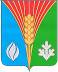 АдминистрацияМуниципального образованияЛабазинский сельсоветКурманаевского районаОренбургской областиПОСТАНОВЛЕНИЕ10.12.2015 № 205-пГражданкин В.А.глава Администрации муниципального образования Лабазинский сельсовет – начальник штабаПозорова Н.М.- заместитель начальника штаба, пенсионерка (по согласованию)Беспалова С.В.- секретарь штаба, художественный руководитель Лабазинского ДТ (по согласованию)Криволапов Г.В.- член штаба, глава КФХ (по согласованию)Дорогова Н.Я.- член штаба, медицинский работник Лабазинской врачебной амбулатории (по согласованию)Тупиков В.М.- член штаба, индивидуальный предприниматель (по согласованию)